ГЛАВА МУНИЦИПАЛЬНОГО ОБРАЗОВАНИЯ  «СВЕТОГОРСКОЕ  ГОРОДСКОЕ  ПОСЕЛЕНИЕ»ВЫБОРГСКОГО РАЙОНА ЛЕНИНГРАДСКОЙ ОБЛАСТИПОСТАНОВЛЕНИЕ   О назначении и проведении   публичных слушаний  В соответствии с Градостроительным  Кодексом Российской Федерации, Федеральным законом от 06 октября 2003 года № 131- ФЗ  «Об общих принципах организации местного самоуправления  в Российской Федерации» в целях обеспечения правовых основ градостроительной деятельности, обеспечения прав и законных интересов физических и юридических лиц, руководствуясь Уставом муниципального образования «Светогорское городское поселение» Выборгского района Ленинградской области П О С Т А Н О В Л Я Ю:1. Провести 10.05.2018 года в 17.00 часов по адресу: Ленинградская область, Выборгский район, г. Светогорск, ул. Победы, д. 37 здание ДК (малый зал),   публичные слушания по следующим вопросам:1) изменение  территориальной зоны градостроительного зонирования земельного участка Коробковой Р. И., расположенного по адресу: Ленинградская область, Выборгский район, г. Светогорск, ул. Пионерская, дом 10а,  общей площадью 1100,0 кв. м., в части изменения территориальной зоны  ТСХ-3 (зона садоводств) на территориальную зону ТЖ - 1.1 (зона индивидуальной жилой застройки постоянного проживания) (приложение № 1).2) изменение территориальной зоны градостроительного зонирования земельного участка Павлова А.Н., расположенного по адресу: Ленинградская область, Выборгский район, г. Светогорск, ул. Пионерская, д.11-А, общей площадью 1500 кв.м., в части изменения территориальной зоны  ТСХ-3 (зона садоводств) на территориальную зону ТЖ - 1.1 (зона индивидуальной жилой застройки постоянного проживания) (приложение № 1).3) предоставление разрешения на условно разрешенный вид использования ТЖ-1.1 (зона индивидуальной жилой застройки постоянного проживания) земельного участка Селедцова А.П., расположенного по адресу: Ленинградская область, Выборгский район, пгт. Лесогорский, ул. Гранитная, д.12, общей площадью 600 кв.м.(приложение № 2).4) изменение территориальной зоны градостроительного зонирования земельных участков Сараева С.В., Калашникова Ю.К., Дрыновой Н.И., Бушагина В.С., Кинаша И.В., Бабич Т.Г., расположенных по адресу: Ленинградская область, Выборгский район, г. Светогорск, ул. Горная, гараж №№ 2,3,4,5,6,7, в части изменения территориальной зоны  ТЖ - 1.1 (зона индивидуальной жилой застройки постоянного проживания) на территориальную зону КС (коммунально-складская зона) (приложение № 3).5) изменение территориальной зоны градостроительного зонирования земельного участка Блохиной Е.А., расположенного по адресу: Ленинградская область, Выборгский район, д. Лосево, ул. Новая, уч. 1Б/2, общей площадью 1703 кв.м., в части изменения территориальной зоны  ТСХ-3 (зона садоводств) на территориальную зону ТСХ-2 (зона крестьянских (фермерских) хозяйств) (приложение № 4). 6) изменение территориальной зоны градостроительного зонирования земельного участка, расположенного по адресу: Ленинградская область, Выборгский район, г. Светогорск, ул. Красноармейская, уч.2/59, общей площадью 10850 кв.м., в части изменения территориальной зоны  ТД-2 (зона размещения учреждений школьного и дошкольного образования) на территориальную зону ТД-1 (общественно-деловая зона) (приложение № 5).2. Утвердить состав комиссии по  организации публичных слушаний   (далее – Комиссия) (приложение № 6).     	3. Утвердить Порядок учета предложений по подготовке публичных слушаний (приложение № 7).4. Комиссии  по организации публичных слушаний: 4.1. Разместить материалы по вопросу изменения части территориальной зоны земельных участков на официальном сайте МО «Светогорское городское поселение» в сети «Интернет»: www. svetogorsk-city.ru.4.2.  Организовать проведение публичных слушаний и учет предложений по вопросам изменения вида разрешенного использования земельных участков и части территориальной зоны. 4.3. Подготовить и обеспечить опубликование в газете «Вуокса» заключения  о результатах проведения публичных слушаний.5. Замечания и предложения по вынесенным на публичные слушания вопросам изменения вида разрешенного  использования земельных участков и территориальных зон могут быть представлены заинтересованными лицами в Комиссию  в письменной форме по адресу:  Ленинградская область, Выборгский район, г. Светогорск, ул. Победы, д. 20 (отдел по управлению имуществом МО «Светогорское городское поселение»), с момента публикации информации в газете «Вуокса» до 16 час. 45 мин. рабочего дня, предшествующего дню проведения публичных слушаний, указанного в п. 1 настоящего постановления.  6. Контроль за исполнением настоящего постановления оставляю за собой.Глава муниципального образования                                    Р.А. Генералова «Светогорское городское поселение»Приложение №1к постановлению главыМО «Светогорское городское поселение»Выборгского района Ленинградской области№  50   от  05 .03.2018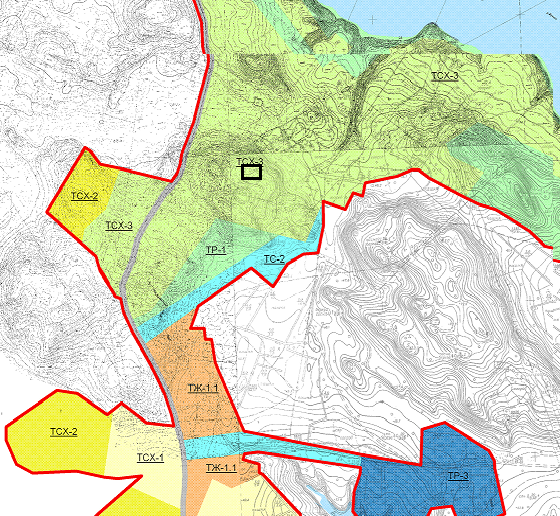 Приложение №2к постановлению главыМО «Светогорское городское поселение»Выборгского района Ленинградской области№ 50 от 05.03.2018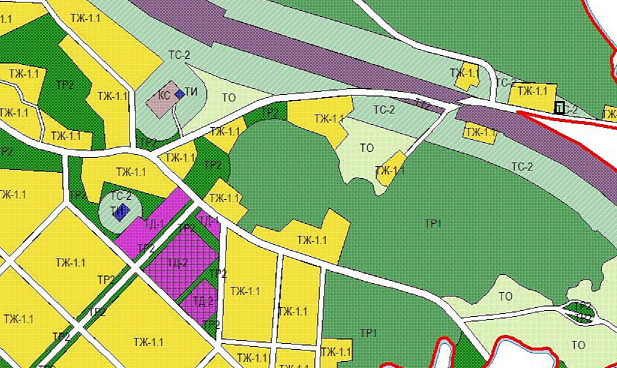 5Приложение №3к постановлению главыМО «Светогорское городское поселение»Выборгского района Ленинградской области№ 50 от 05.03.2018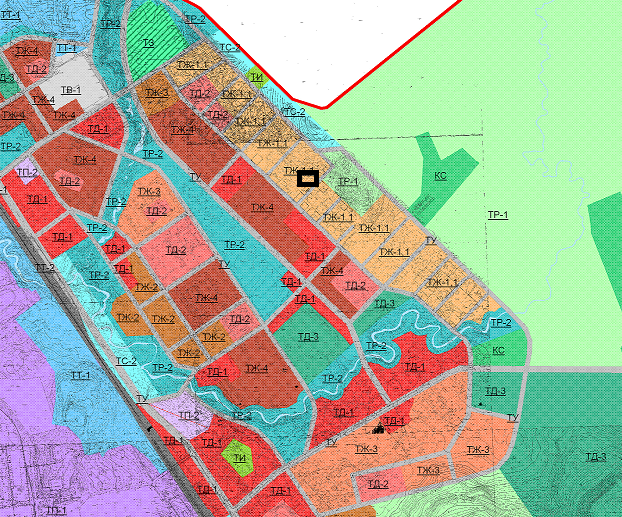 Приложение №4к постановлению главыМО «Светогорское городское поселение»Выборгского района Ленинградской области№  50 от 05.03.2018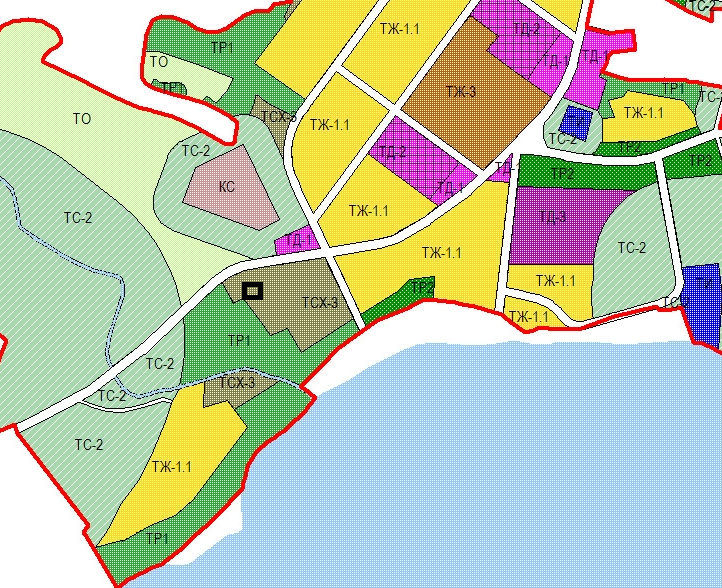 Приложение №5к постановлению главыМО «Светогорское городское поселение»Выборгского района Ленинградской области№  50 от 05.03.2018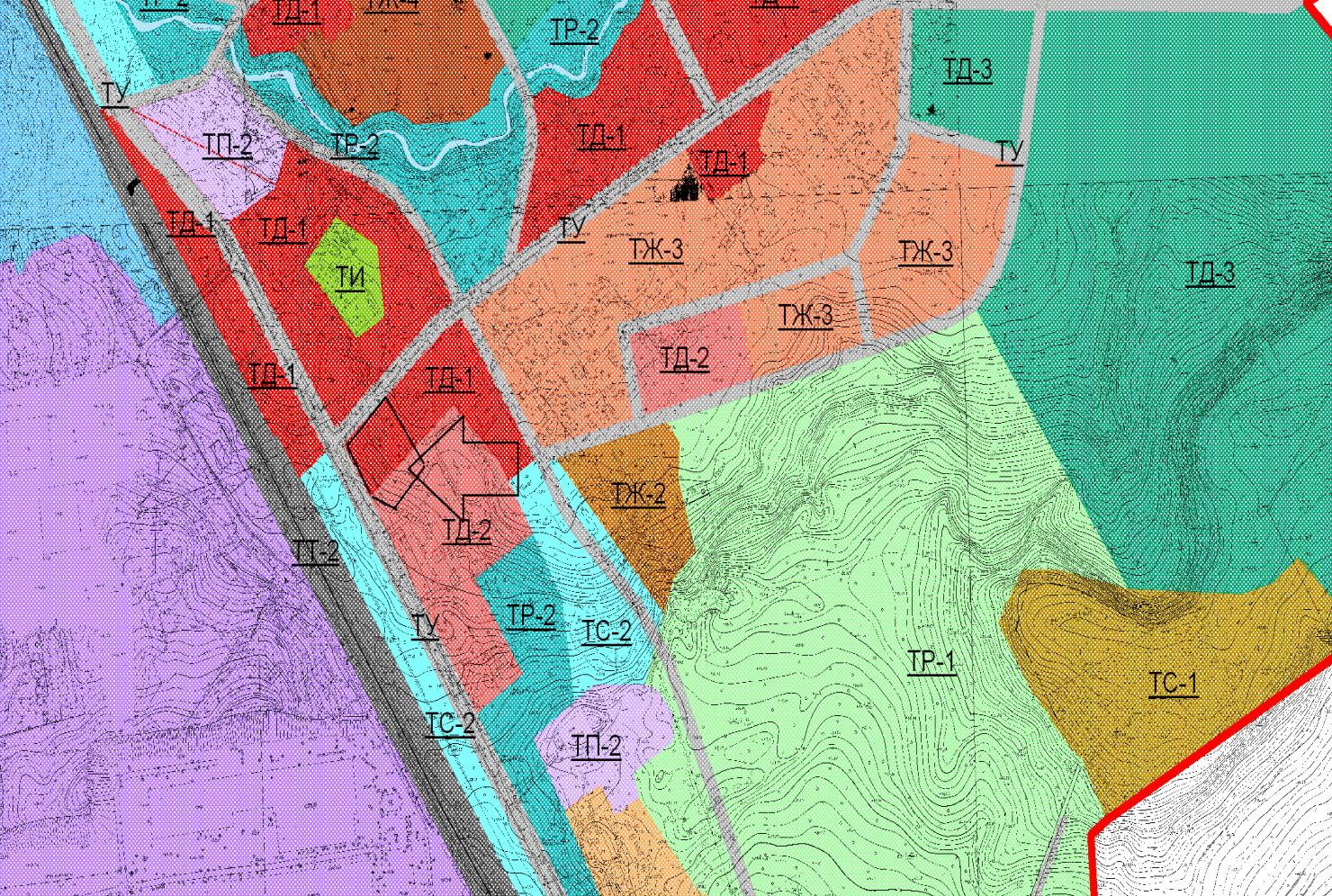 Приложение № 6к постановлению главыМО «Светогорское городское поселение»Выборгского района Ленинградской области№  50 от 05 .03.2018Состав и порядок деятельности комиссии по подготовке проектавнесения изменений в правила землепользования и застройки частей территорий,входящих в состав МО «Светогорское городское поселение»Выборгского района Ленинградской областиПредседатель комиссии:Давыдов С. В. -  глава администрации МО «Светогорское городское поселение» Выборгского района Ленинградской области;Заместитель председателя комиссии:Ренжин А. А. –  заместитель главы администрации МО «Светогорское городское поселение» Выборгского района Ленинградской области.Секретарь:Богданова Н. А. – ведущий специалист сектора архитектуры и землепользования  отдела по управлению имуществом МО «Светогорское городское поселение» Выборгского района Ленинградской области.Члены комиссии:Цурко А. А.  – начальник отдела по управлению имуществом МО «Светогорское городское поселение» Выборгский район Ленинградской области;Андреева Л. А. – начальник отдела городского хозяйства  администрации МО «Светогорское городское поселение» Выборгский район Ленинградской области;Иванов Н. В. – главный специалист сектора ГО и ЧС  администрации  МО «Светогорское городское поселение» Выборгского района Ленинградской области; 	Смирнов  Е. Д. – депутат совета депутатов МО «Светогорское городское поселение» Выборгского района Ленинградской области (по согласованию).В своей деятельности комиссия руководствуется Конституцией РФ, законодательными актами РФ, Ленинградской области, МО «Выборгский район» Ленинградской области и МО «Светогорское городское поселение» Выборгского района Ленинградской области.В целях подготовки проекта внесения изменений в правила землепользования и застройки комиссия собирается по мере необходимости. Заседания комиссии правомочны, если присутствуют не менее половины ее состава.Комиссия имеет право привлекать специалистов учреждений и организаций для подготовки проекта о внесении изменений в правила землепользования и застройки.Заседание комиссии оформляется протоколом заседания, который должен содержать сведения о дате заседания, присутствующих на заседании членах комиссии, повестке дня, принятом решении по повестке дня и иные сведения.Приложение № 7к постановлению  главы МО «Светогорское городское поселение»Выборгский район» Ленинградской области№ 50 от 05.03.2018Порядок и сроки проведения работ по подготовке проекта внесения измененийв правила землепользования и застройки частей территории, входящих в составМО «Светогорское городское поселение» Выборгского района Ленинградской области, порядок направления в комиссию предложений заинтересованных лиц по подготовке проекта внесения изменений в правила землепользования и застройки частей территории, входящих в состав МО «Светогорское городское поселение».1. Порядок и сроки проведения работ по подготовке проекта внесения изменений в правила землепользования и застройки частей территории, входящих в состав МО «Светогорское городское поселение» Выборгского района Ленинградской областиКомиссия по подготовке проекта о внесении изменений в правила землепользования и застройки (далее - комиссия) проверяет проект внесения изменений в Правила землепользования и застройки на соответствие требованиям технических регламентов, проекту генерального плана поселения и иным законодательным актам и направляет главе администрации МО «Светогорское городское поселение».Глава администрации МО «Светогорское городское поселение» направляет проект внесения изменений в Правила землепользования и застройки главе МО «Светогорское городское поселение» или при наличии замечаний в комиссию на доработку.Глава МО «Светогорское городское поселение» при получении от главы администрации МО «Светогорское городское поселение» проекта внесения изменений в Правила землепользования и застройки принимает решение о проведении публичных слушаний по такому проекту в срок не позднее чем через десять дней со дня получения такого проекта.Публичные слушания по проекту внесения изменений в Правила землепользования и застройки проводятся в установленном законом порядке.Продолжительность публичных слушаний по проекту внесения изменений в Правила землепользования и застройки составляет не менее двух и не более четырех месяцев со дня опубликования такого проекта.После завершения публичных слушаний по проекту внесения изменений в Правила землепользования и застройки комиссия с учетом результатов таких публичных слушаний обеспечивает внесение изменений в проект правил землепользования и застройки и направляет проект о внесении изменений в Правила землепользования и застройки главе администрации МО «Выборгский район»Глава администрации МО «Выборгский район» предоставляет в установленный законом срок указанный проект в комитет по архитектуре и градостроительству Ленинградской области. Обязательными приложениями к проекту о внесении изменений в Правила землепользования и застройки являются протоколы публичных слушаний и заключение о результатах публичных слушаний.Комитет по архитектуре и градостроительству Ленинградской области в установленные законом порядке и сроки после предоставления ему проекта внесения изменений в Правила землепользования и застройки и вышеуказанных обязательных приложений принимает решение об утверждении проекта внесения изменений в Правила землепользования и застройки или об отклонении проекта о внесении изменений в Правила землепользования и застройки и направлении его на доработку.Внесение изменений в Правила землепользования и застройки подлежат опубликованию в газете «Вуокса», размещению на официальном портале на официальном сайте МО «Светогорское городское поселение» в сети «Интернет»: http://mo-svetogorsk.ru.2. Порядок направления в комиссию предложений заинтересованных лиц по подготовке проекта внесения изменений в правила землепользования и застройки частей территории, входящих в состав МО «Светогорское городское поселение»Заинтересованные лица вправе представить свои предложения по подготовке проекта внесения изменений в правила землепользования и застройки МО «Светогорское городское поселение» в письменном виде.Предложения представляются в администрацию МО «Светогорское городское поселение» по адресу: Ленинградская область, Выборгский район, г. Светогорск, ул. Победы, д. 22, здание администрации или в отдел по управлению муниципальным имуществом МО «Светогорское городское поселение» секретарю комиссии по адресу: Ленинградская область, город Светогорск, ул. Победы, д. 20 (Отдел по управлению имуществом).По результатам рассмотрения предложения комиссией принимается решение о принятии данного предложения и учете его при подготовке проекта внесения изменений в правила землепользования и застройки МО «Светогорское городское поселение» или об отклонении данного предложения с обоснованием причин такого отклонения.от05.03.2018 года№50